Baseado em tutorial feito por Ângelo Abrantes.Criando  turmas no Google ClassroomPara uso desta ferramenta, antes de tudo, é imprescindível possuir uma conta google e estar "logado", com ela, no navegador que se esteja usando. Após o login, entre no link https://classroom.google.com/Ao entrar no link anterior, você verá a seguinte página: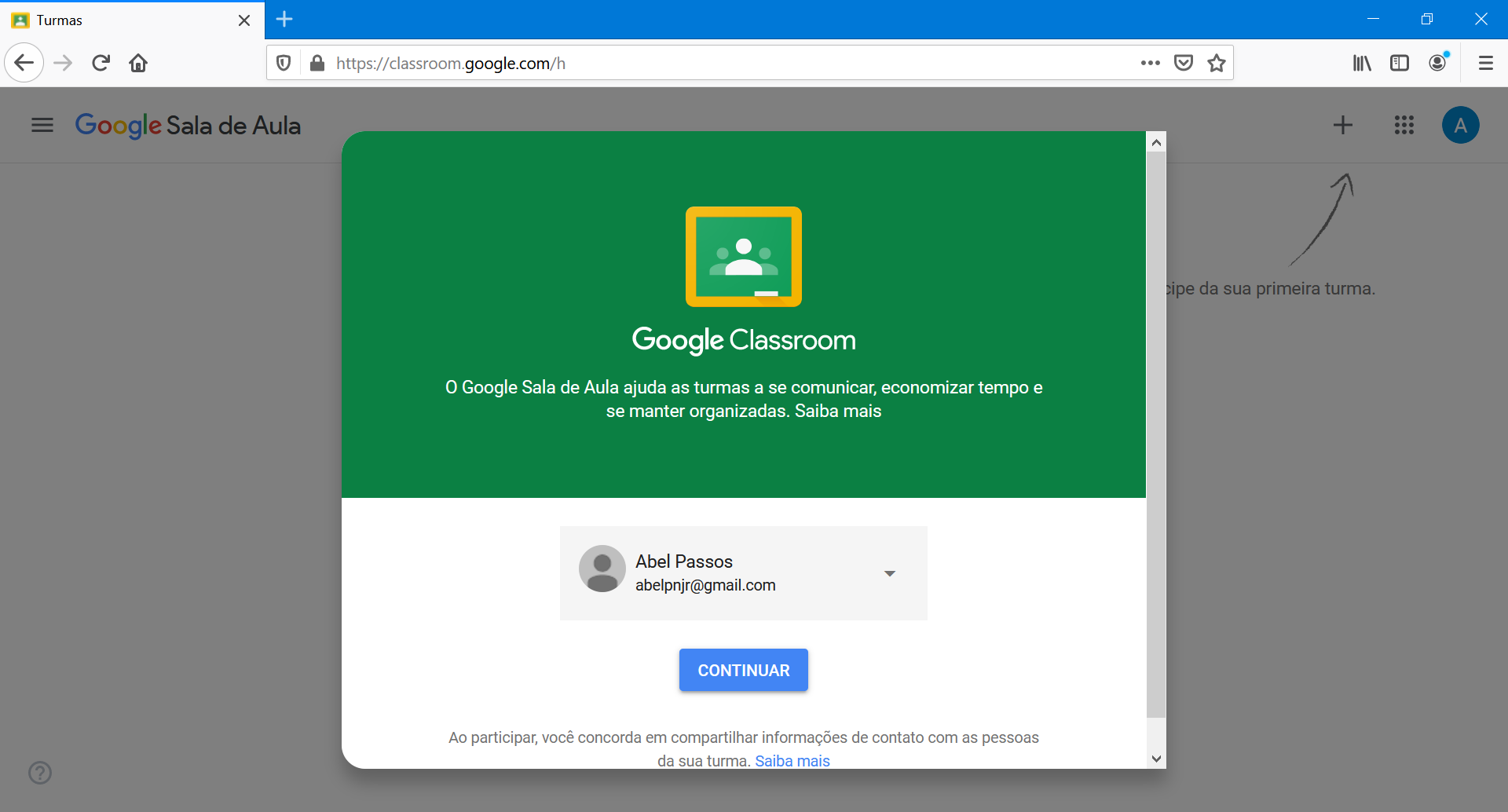 Certifique-se de estar utilizando a conta de e-mail correta e clique no botão “Continuar com Google Sala de Aula”. Aparecerá a seguinte página: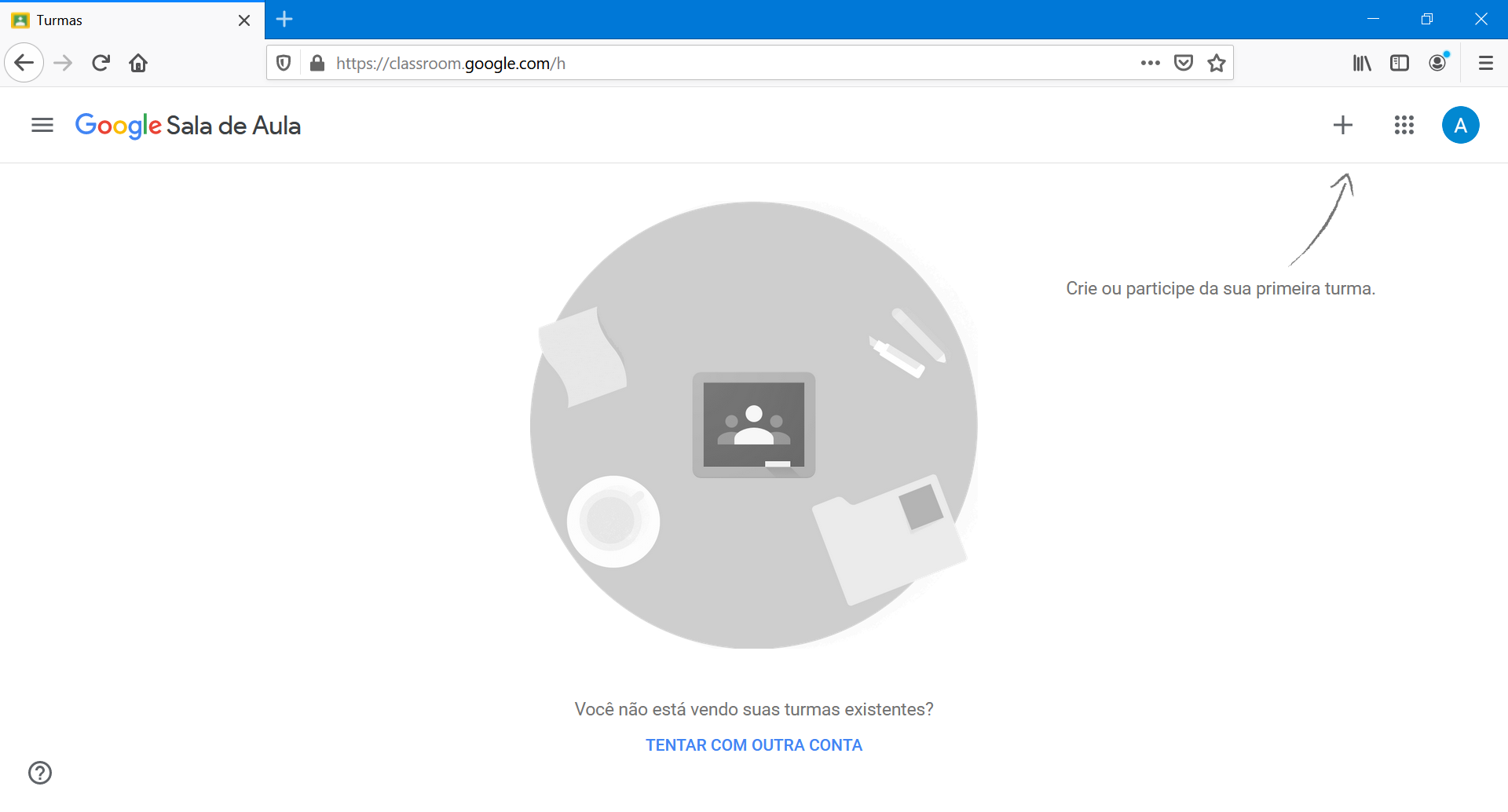 Clique no botão “Criar ou participar de uma turma”.Surgirão duas opções: Participar da turma Criar turmaAo clicar em “Criar turma”, aparecerá a seguinte tela: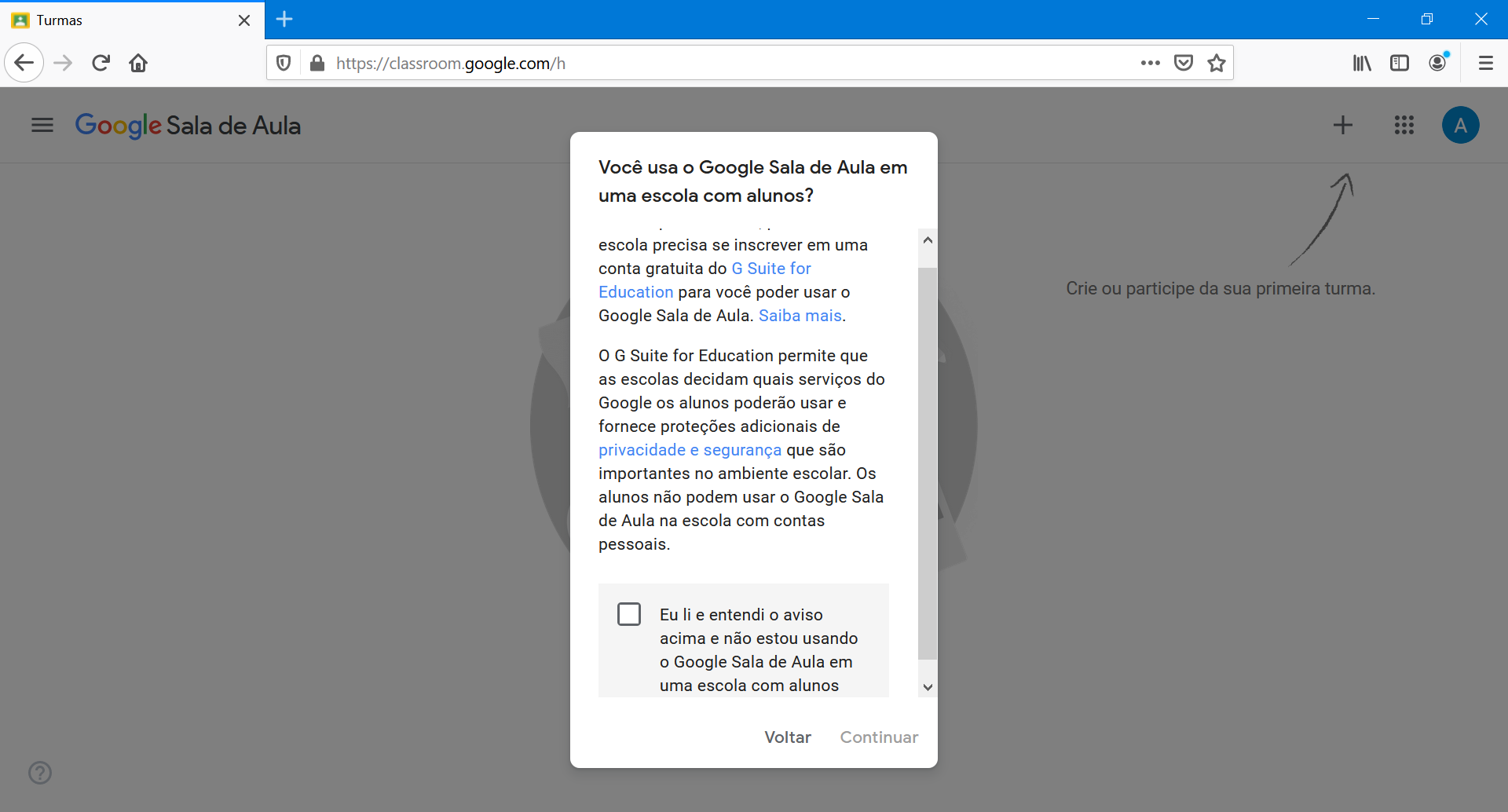 Esta tela informa que a utilização da ferramenta não poderá ser feita por instituições escolares. Como o intuito deste tutorial é fornecer orientações básicas de uso da ferramenta, vamos marcar a opção “Eu li e entendi o aviso acima e não estou usando o Google Sala de Aula em uma escola com alunos”. A UFMG está em negociação com a Google para uso da ferramenta. Assim que ela estiver disponível, todo corpo docente e discente serão avisados.Após marcar a opção acima, clique em “Continuar”.Para iniciar uma nova turma, necessitamos preencher o formulário abaixo: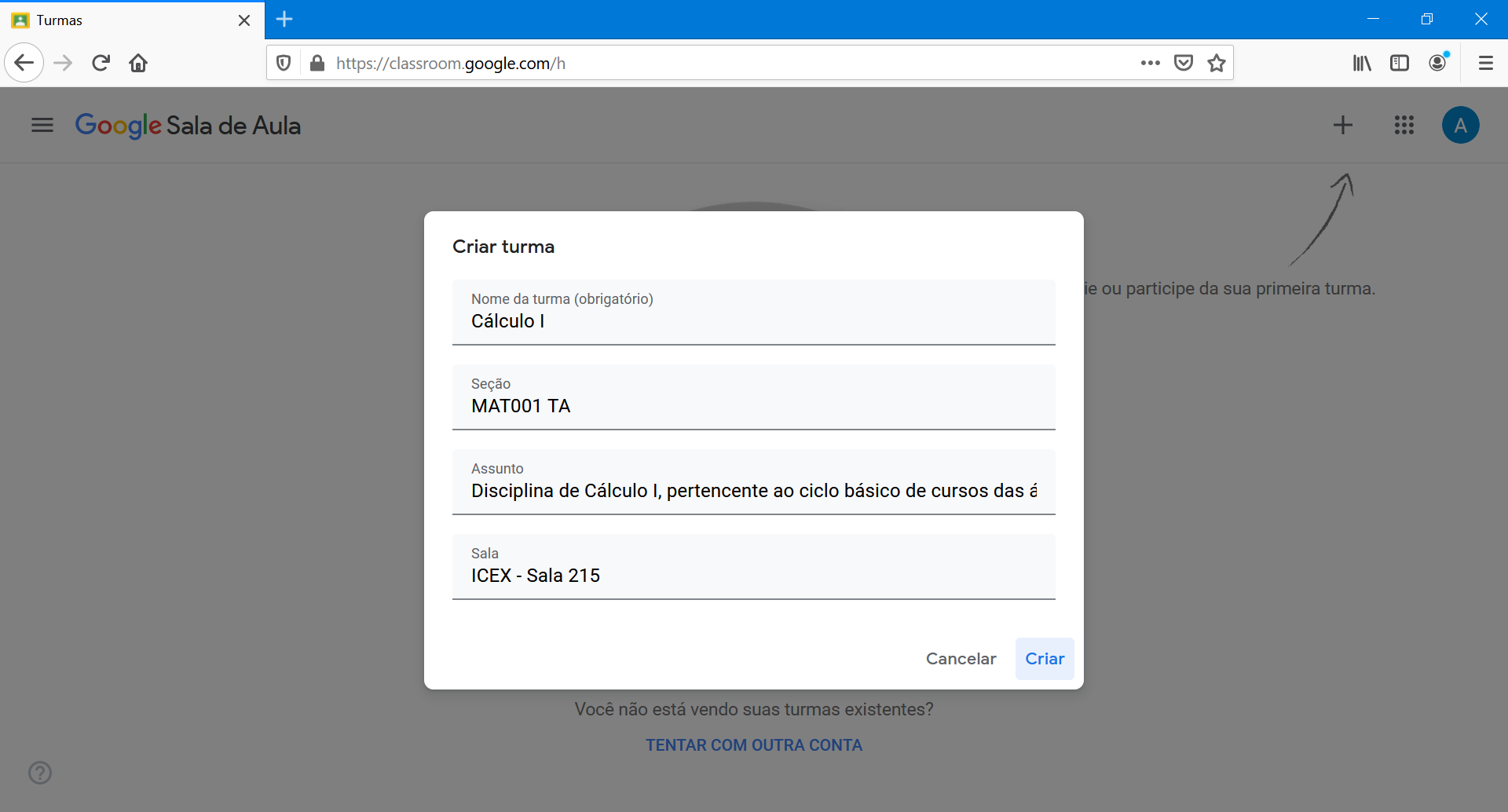 Nome da turma (obrigatório): Digite o nome desejado. Exemplo: “Cálculo I”Seção: O preenchimento deste campo não é obrigatório. Ele pode servir para deixar informações detalhadas como departamento, código da disciplina, turma, curso, ano, etc.Assunto: Uma breve descrição do conteúdo da disciplina.Sala: Local onde acontecerá a disciplina. Pode se preencher também com o prédio ou outras informações necessárias.Após o preenchimento das informações, clique no botão “Criar”.Aguarde alguns instantes para que a turma seja criada. Terminado o processo de criação, aparecerá a seguinte tela: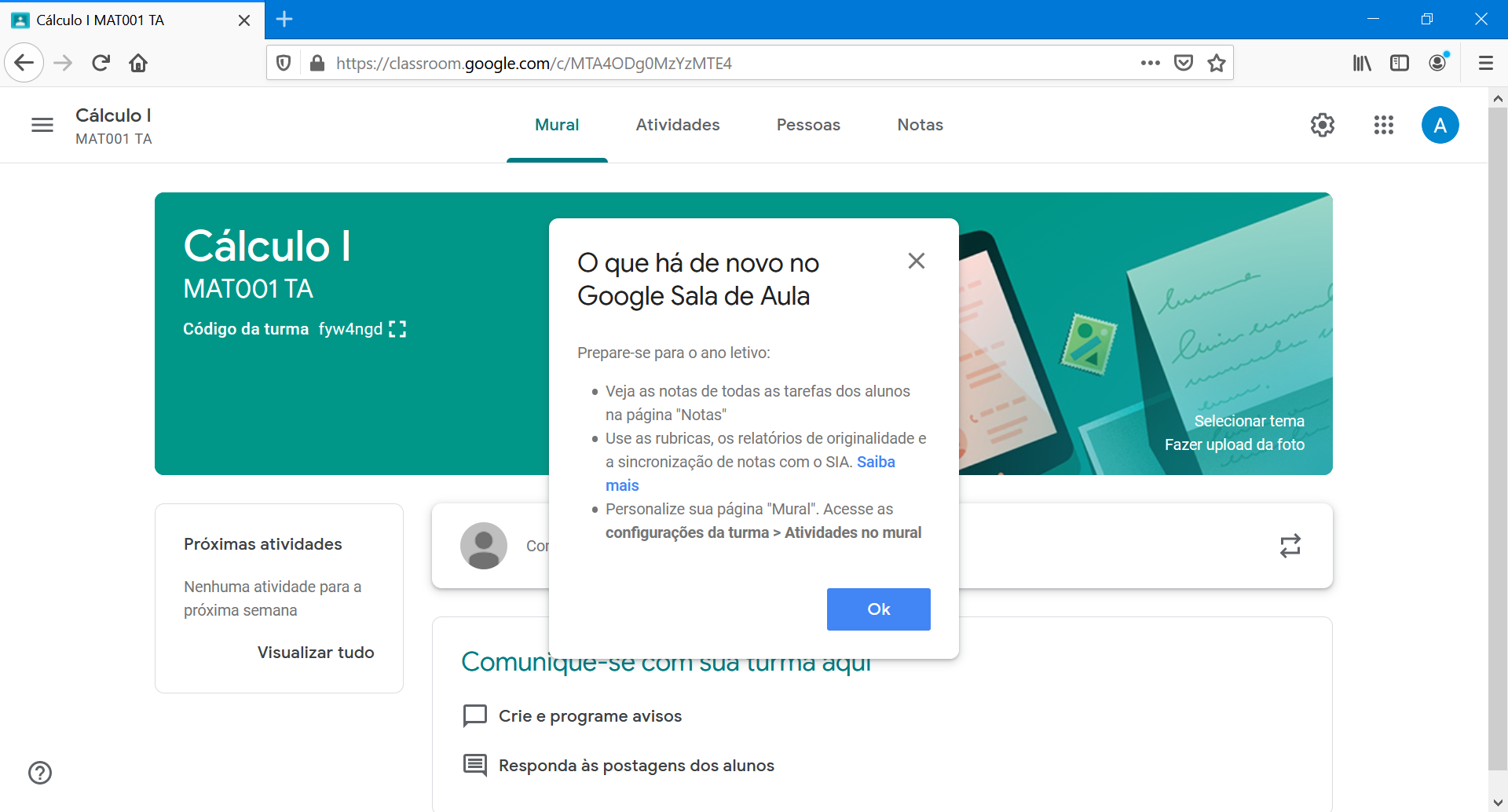 Anote o código da turma, pois ele será necessário para que os alunos acessem a página da disciplina. No exemplo acima, será o seguinte campo: “Código da turmafyw4ngd”.Nesta página, devemos ter o cuidado de guardar o código da turma, pois vai ser através dessa senha que os Alunos irão poder entrar. Para adicionar alunos à disciplina, existem duas opções:Enviar o código fornecido anteriormente a cada aluno. Este método permitirá que alunos indesejáveis frequentem a turma, pois qualquer pessoa poderá usar este código.Enviar o convite individualmente a cada aluno. Para tanto será necessário obter os e-mails dos alunos previamente.Para realizar convites tanto de alunos quanto de professores que participarão da disciplina, clique em “Pessoas”.Agora vamos convidar os alunos. Clique no botão “Convidar alunos”.Digite no campo indicado o endereço de e-mail do primeiro aluno e tecle Tab para digitar o próximo endereço. Vá repetindo o processo até enviar o convite para todos os alunos desejados.Quando terminar de entrar com os e-mails tecle Tab até o botão “Convidar” e clique nele.Por ser uma ferramenta nova, o e-mail enviado pelo Google aos alunos com o convite estará em inglês. Talvez seja necessário informar os alunos deste convite. Dentro da mensagem existirá um link no qual o aluno deverá clicar para entrar na turma.Agora vamos criar as atividades da turma. Clique em “Atividades” e, em seguida, clique em “Criar”.Aparecerão as seguintes opções:Atividades:Atividade com teste 2 de 5PerguntaMaterialReutilizar postagemTópicoVeremos cada uma das possíveis criações de atividades. Neste momento, a título de teste, clicaremos na primeira opção, “Atividade” e aparecerá a tela a seguir: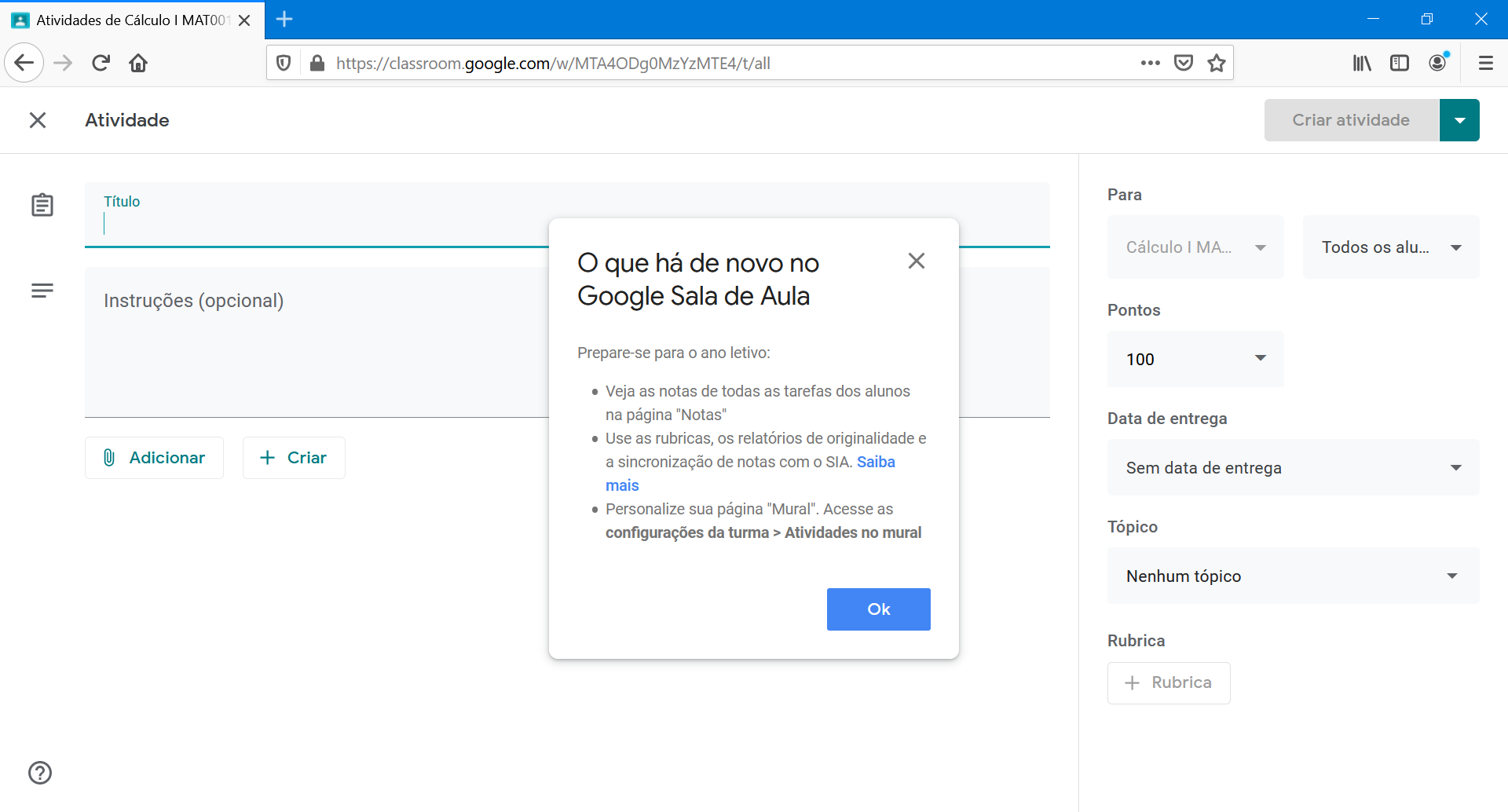 Vamos à explicação dos itens deste formulário:Título: nome da atividade;Instruções: informações a serem passadas para os alunos;Adicionar: permite incluir na atividade materiais como arquivos, vídeos do You Tube, links e conteúdos do Google drive;Criar: criação de documento a ser incluído na atividade. Exemplo: documentos, planilhas, apresentações, desenhos e formulários;Na janela que se abre encontraremos campos do título da atividade, informações para os alunos, quais alunos participarão, nota máxima, prazo, etc.Na criação de “Atividade com teste” será possível criar um formulário do Google para preenchimento dos alunos como forma de questionário de avaliação. A título de exemplo, faremos uma simulação de um questionário para ilustrar a forma de preenche-lo.Título do documento:  o nome do teste;Mover para pasta: selecionar uma pasta onde armazenar o teste;Marcando a opção “Marcar com uma estrela” fará com que todas as alterações sejam salvas no Google Drive;Personalizar tema: aqui será possível adicionar imagem, escolher cores, fontes, etc;No botão “Mais” existem várias configurações. Destaque para as preferências onde se pode configurar pontuações e outras características;Abaixo uma imagem dos campos de preenchimento das questões: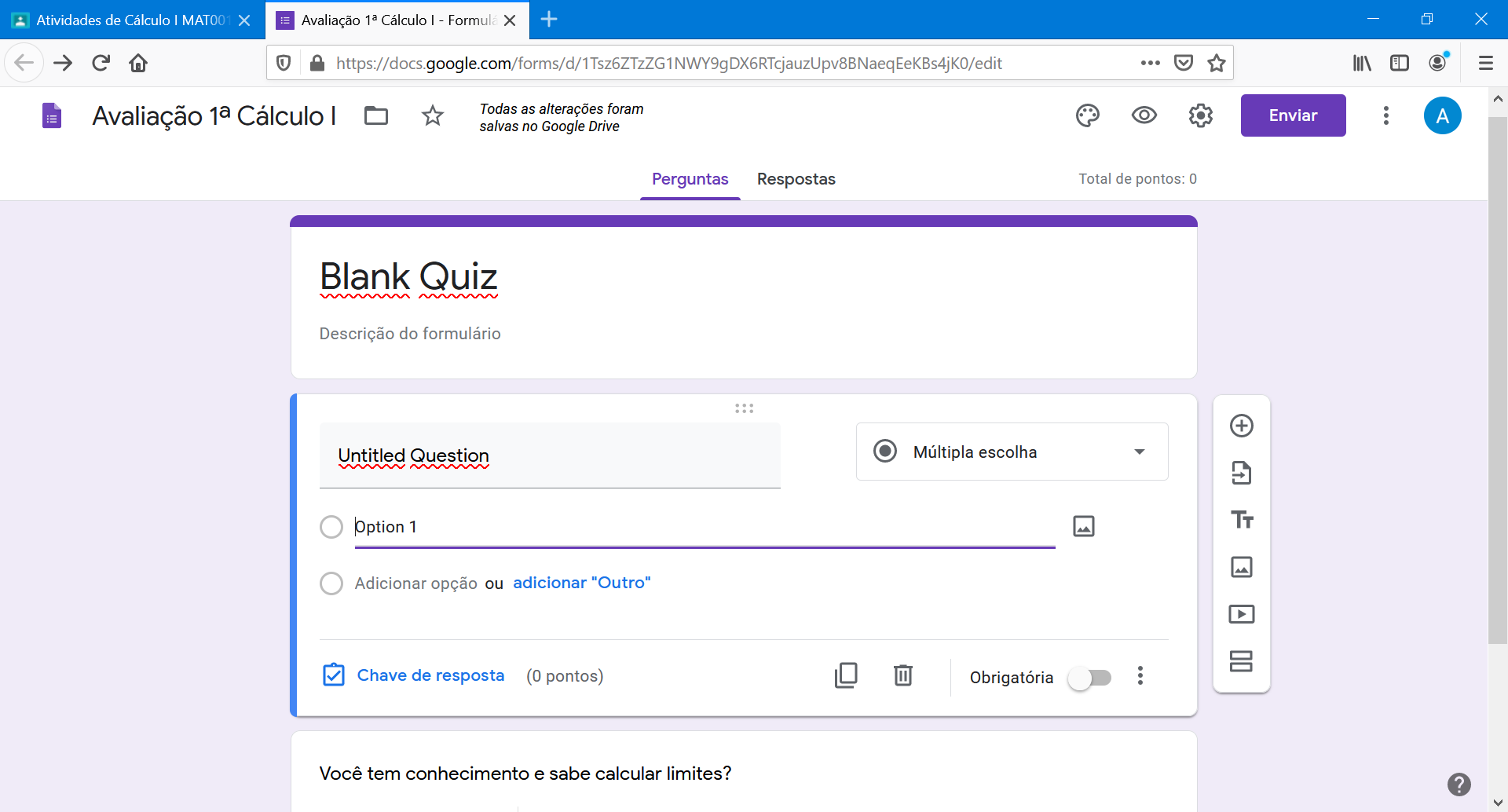 Nesta parte do formulário é possível acrescentar imagens, vídeos, definir se a questão é de múltipla escolha, respostas possíveis, pontuação, etc. Por julgar que os campos são suficientemente intuitivos, não faremos maiores explicações de cada um;Apenas como observação, é possível enviar a avaliação feita pelo formulário ao e-mail dos alunos selecionando a opção de enviar e-mail e preencher o campo específico para isto, separando os endereços por vírgula;Devido a semelhança da criação de “Pergunta” com a criação do formulário, entendemos que também não necessita de explicações mais detalhadas;Ao clicar no item “Criar” e selecionar o item de “Material”, teremos opções que permitem ao professor colocar todo tipo de material disponível para acesso como textos, imagens, vídeos, etc;O item “Reutilizar postagem” permite ao docente reutilizar alguma atividade já lançada anteriormente;Finalmente, o item “Tópico” permite criar um tópico qualquer com sua devida descrição para utilização posterior.Abel Passos do Nascimento Jr.Acesse nosso site, clicando aqui!https://www.acessibilidadeemfoco.com